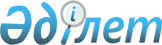 О некоторых вопросах акционерного общества "Казахстанский институт развития индустрии"Постановление Правительства Республики Казахстан от 19 апреля 2019 года № 215.
      В соответствии с подпунктом 4) статьи 11 Закона Республики Казахстан от 1 марта 2011 года "О государственном имуществе" Правительство Республики Казахстан ПОСТАНОВЛЯЕТ:
      1. Переименовать акционерное общество "Казахстанский институт развития индустрии" в акционерное общество "Казахстанский центр индустрии и экспорта".
      2. Утвердить прилагаемые изменения и дополнения, которые вносятся в некоторые решения Правительства Республики Казахстан.
      3. Настоящее постановление вводится в действие со дня его подписания. Изменения и дополнения, которые вносятся в некоторые решения Правительства Республики Казахстан
      1. В постановлении Правительства Республики Казахстан от 12 апреля 1999 года № 405 "О видах государственной собственности на государственные пакеты акций и государственные доли участия в организациях" (САПП Республики Казахстан, 1999 г., № 13, ст. 124):
      в перечне акционерных обществ и хозяйственных товариществ, государственные пакеты акций и доли участия которых остаются в республиканской собственности, утвержденном указанным постановлением:
      в разделе "г. Астана":
      строку, порядковый номер 21-117, изложить в следующей редакции:
      "21-117. АО "Казахстанский центр индустрии и экспорта".
      2. В постановлении Правительства Республики Казахстан от 27 мая 1999 года № 659 "О передаче прав по владению и пользованию государственными пакетами акций и государственными долями в организациях, находящихся в республиканской собственности": 
      в перечне государственных пакетов акций и государственных долей участия в организациях республиканской собственности, право владения и пользования, которыми передается отраслевым министерствам и иным государственным органам:
      в разделе "Министерству индустрии и инфраструктурного развития Республики Казахстан":
      строку, порядковый номер 386, изложить в следующей редакции:
      "386. Акционерное общество "Казахстанский центр индустрии и экспорта".".
      3. Утратил силу постановлением Правительства РК от 27.12.2023 № 1195.


      4. В постановлении Правительства Республики Казахстан от 9 июля 2009 года № 1048 "Об образовании Координационного совета по форсированному индустриальному развитию Республики Казахстан": 
      в составе Координационного совета по форсированному индустриальному развитию Республики Казахстан, утвержденном указанным постановлением:
      строку "председатель правления акционерного общества "Казахстанский институт развития индустрии" (по согласованию)" изложить в следующей редакции:
      "председатель правления акционерного общества "Казахстанский центр индустрии и экспорта" (по согласованию)";
      строку "председатель правления акционерного общества "Национальное агентство по технологическому развитию" (по согласованию)" изложить в следующей редакции:
      "председатель правления акционерного общества "QazTech Ventures (по согласованию)".
      5. В постановлении Правительства Республики Казахстан от 3 июня 2010 года № 508 "О создании акционерного общества "Казахстанский институт развития индустрии" (САПП Республики Казахстан, 2010 г., № 36, ст. 294):
      пункт 2 изложить в следующей редакции:
      "2. Определить основным предметом деятельности Общества:
      1) оказание информационно-аналитических и консультационных услуг в области развития приоритетных секторов экономики, включая индустриально-инновационное развитие регионов, отраслевой и интеграционный аспекты;
      2) оказание услуг уполномоченному органу в области государственной поддержки индустриально-инновационной деятельности по разработке и актуализации единой карты приоритетных товаров и услуг;
      3) оказание услуг уполномоченному органу в области государственной поддержки индустриально-инновационной деятельности по сопровождению карты индустриализации;
      4) оказание услуг по предоставлению мер государственной поддержки, направленных на повышение производительности труда субъектов индустриально-инновационной деятельности;
      5) оказание услуг по предоставлению мер государственной поддержки в развитии территориальных кластеров;
      6) оказание услуг по сопровождению процессов развития территориальных кластеров;
      7) оказание услуг по аналитическому и экспертному обеспечению деятельности консультативно-совещательного органа в области промышленного развития при Правительстве Республики Казахстан;
      8) оказание услуг по управлению государственными программами в сфере индустриально-инновационной деятельности, предусматривающими проведение анализа статистической информации и данных по реализации государственных программ в сфере индустриально-инновационной деятельности, полученных от государственных органов и юридических лиц, а также выработке предложений и экспертных заключений;
      9) участие в процессе технологического прогнозирования;
      10) оказание информационно-аналитических и консультационных услуг в области развития инноваций;
      11) участие в создании, управлении и координации международных центров трансферта технологий;
      12) сотрудничество с международными организациями с целью привлечения информационных, образовательных и финансовых ресурсов для стимулирования технологического развития приоритетных секторов экономики;
      13) обеспечение доступа к информации о реализуемых индустриально-инновационных проектах, внедренных технологиях, результатах проведенных аналитических исследований по технологическому прогнозированию;
      14) участие в реализации механизмов государственной поддержки по трансферту технологий, усилению кадрового, управленческого и производственного потенциала субъектов индустриально-инновационной деятельности;
      15) выдача экспертных заключений и (или) рекомендаций уполномоченному органу в области государственной поддержки индустриально-инновационной деятельности;
      16) оказание услуг уполномоченному органу в области государственной поддержки индустриально-инновационной деятельности по предоставлению инновационных грантов;
      17) осуществление сбора информации и анализа эффективности индустриально-инновационной системы в области технологического развития;
      18) формирование и ведение базы данных товаров, работ, услуг и их поставщиков;
      19) оказание информационно-аналитических и консультационных услуг в области развития местного содержания;
      20) оказание услуг уполномоченному органу в области государственной поддержки индустриально-инновационной деятельности по анализу эффективности реализации мер государственной поддержки отечественных поставщиков товаров, работ и услуг на внутреннем рынке;
      21) оказание услуг уполномоченному органу в области государственной поддержки индустриально-инновационной деятельности по возмещению части затрат по продвижению товаров, работ и услуг субъектов индустриально-инновационной деятельности на внутреннем рынке;
      22) осуществление экспертизы по местному содержанию; 
      23) оказание услуг в рамках центра субконтрактации;
      24) оказание услуг уполномоченному органу в области государственной поддержки индустриально-инновационной деятельности по сервисной поддержке субъектов индустриально-инновационной деятельности на внутреннем рынке, в том числе по сопровождению информационных систем, предназначенных для развития местного содержания и приобретения товаров, работ и услуг, используемых при проведении операций по недропользованию;
      25) анализ доли местного содержания в закупках товаров, работ и услуг организаций и государственных органов;
      26) организация и проведение конференций, бизнес-форумов, тренингов, презентаций, семинаров, выставок и выставочных мероприятий по вопросам местного содержания;
      27) проведение анализа внешних рынков;
      28) оказание отечественным экспортерам информационных и консультационных услуг по вопросам поиска потенциальных экспортных рынков и продвижения их товаров, услуг на внешние рынки;
      29) оказание услуг уполномоченному органу в области государственной поддержки индустриально-инновационной деятельности по возмещению части затрат субъектов индустриально-инновационной деятельности по продвижению отечественных обработанных товаров;
      30) участие в проведении анализа и мониторинга продвижения экспорта, в том числе посредством развития транзитного потенциала и транспортной логистики.".
      6. В постановлении Правительства Республики Казахстан от 11 октября 2013 года № 1092 "Об утверждении Концепции формирования перспективных национальных кластеров Республики Казахстан до 2020 года":
      в Концепции формирования перспективных национальных кластеров Республики Казахстан до 2020 года, утвержденной указанным постановлением:
      в разделе 2 "Основные принципы и общие подходы формирования перспективных национальных кластеров":
      в подразделе "Основные направления кластерной политики Казахстана":
      строку "интегратор: исполнительный орган фонда (АО "Управляющая компания ПИТ") либо Национальное агентство технологического развития (далее - НАТР);" изложить в следующей редакции:
      "интегратор: исполнительный орган фонда (АО "Управляющая компания ПИТ") либо АО "QazTech Ventures";";
      в подразделе "Государственная поддержка кластерных инициатив":
      подпункт 3) изложить в следующей редакции:
      "3) поддержка перспективных НИОКР для кластеров через выделение инновационных грантов на коммерциализацию технологий Акционерным обществом "Казахстанский центр индустрии и экспорта" и Фондом науки, софинансирование крупными предприятиями-участниками кластеров;".
      7. В постановлении Правительства Республики Казахстан от 30 октября 2014 года № 1159 "Об утверждении Плана мероприятий по реализации Государственной программы индустриально-инновационного развития Республики Казахстан на 2015 - 2019 годы":
      в Плане мероприятий по реализации Государственной программы индустриально-инновационного развития Республики Казахстан на 2015 - 2019 годы, утвержденном указанным постановлением:
      строку, порядковый номер 2, задачи 1. "Завершение создания эффективной базовой индустрии за счет модернизации предприятий в традиционных секторах" дополнить аббревиатурой и словами "АО "КЦИЭ" (по согласованию)";
      строках, порядковые номера 15, 19, 34, 35, 36, 37, 38, 86, 87, аббревиатуру и слова "АО "КИРИ" (по согласованию)" заменить аббревиатурой и словами "АО "КЦИЭ" (по согласованию)";
      строках, порядковые номера 53, 54, аббревиатуру и слова "АО "NADLoC" (по согласованию)" заменить аббревиатурой и словами "АО "КЦИЭ" (по согласованию)";
      строках, порядковые номера 55, 59, 60, 61, 62, аббревиатуру и слова "АО "НУХ "Байтерек" (по согласованию)" заменить аббревиатурой и словами "АО "КЦИЭ" (по согласованию)";
      строках, порядковые номера 1 и 2, задачи 4. "Создание предпосылок для появления критической массы инновационно-активного бизнеса" аббревиатуру и слова "АО "НУХ "Байтерек" (по согласованию)" заменить аббревиатурой и словами "АО "КЦИЭ" (по согласованию)";
      строках, порядковые номера 80, 85, аббревиатуру и слова "АО "КИРИ" (по согласованию)" заменить аббревиатурой и словами "АО "КЦИЭ" (по согласованию)", аббревиатуру и слова "АО "NADLoC" (по согласованию)" исключить;
      в Примечании:
      в расшифровке аббревиатур:
      строку "КИРИ - Казахстанский институт развития индустрии" изложить в следующей редакции:
      "КЦИЭ - Казахстанский центр индустрии и экспорта";
      строку"АО "NADLoC" - акционерное общество Национальное агентство по развитию местного содержания "NADLoC" исключить.
      8. Утратил силу постановлением Правительства РК от 21.11.2022 № 932 (вводится в действие по истечении десяти календарных дней после дня его первого официального опубликования).

      9. Утратил силу постановлением Правительства РК от 15.07.2022 № 482.

      10. Утратил силу постановлением Правительства РК от 17.05.2022 № 311.

      11. Утратил силу постановлением Правительства РК от 02.02.2022 № 43 (вводится в действие со дня его подписания и подлежит официальному опубликованию).

      12. Утратил силу постановлением Правительства РК от 04.10.2023 № 862.


					© 2012. РГП на ПХВ «Институт законодательства и правовой информации Республики Казахстан» Министерства юстиции Республики Казахстан
				
      Премьер-МинистрРеспублики Казахстан 

А. Мамин
Утверждены
постановлением Правительства
Республики Казахстан
от 19 апреля 2019 года № 215